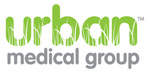 Timothy Johnson, M.D.
128 Mott Street Suite 202, New York, NY 10013
Tel: (646) 355-3711
Fax: (212) 300-4989
Email: info@urbanmedicalgroup.com__________________________________________________________________________________________________________.
You are scheduled to have a colonoscopy on
Friday/Saturday ____________ at ____________
but you must be here by ____________.Please follow these instructions:**Do NOT take any Advil, Aleve, Aspirin, Coumadin, Ibuprofen, Motrin, Nuprin or Plavix 7 days prior to your appointment. All other prescribed medications (such as Tylenol) are permitted until the morning of your procedure.Select one of the following below as your breakfast/lunch on Thursday/Friday:__________Apple sauceCottage cheesePlain yogurtVanilla ice creamPLEASE REFRAIN FROM EATING FOOD AFTER BREAKFAST/ LUNCH ON __________________You may continue the clear liquid diet until 5am/6am/7am/8am/9am/10am/11am/12pm/1pm on
______________. After this time, you may have NOTHING TO EAT OR DRINK AT ALL.List of clear liquids you can drink: You may have unlimited amounts.  NO DAIRY			Colon Prep: Please follow the instructions according to your prescription
Step 1: At 5pm on Thursday/Friday ______________, drink half of the solution within 90 mins. The first bowel movement       		usually occurs approximately 1 hour after you start drinking the solution. Keep the solution refrigerated.
Step 2: At 4am/6am on Friday/Saturday ______________, drink the second half of the solution within 90 mins. 			You may continue the clear liquid diet until 5am/6am/7am/8am/9am/10am/11am/12pm/1pm.                           2 Week MiraLAX Instructions: (FOR POOR PREP ONLY)
Step 1: On Monday/Tuesday/Wednesday/Thursday/Friday __________, take 1 MiraLAX packet daily for 14 days.
Step 2: Take 1 bottle of Magnesium Citrate on Day 15 as directed.
Step 3: Refer to the above for instructions for Day 16 and 17YOU CANNOT HAVE ANY LIQUIDS 3 HOURS BEFORE YOUR EXAM OR IT WILL BE CANCELLED AND A CANCELLATION FEE WILL BE CHARGEDFemales will be required to have a pregnancy test as a routine preoperative safety check.You MUST have an escort pick you up after the procedure. PLEASE CHECK WITH YOUR INSURANCE ABOUT YOUR COVERAGE FOR YOUR COLONOSCOPY SO YOU CAN MAKE APPROPRIATE ARRANGEMENTS. LET YOUR INSURANCE KNOW THAT THE CPT CODE FOR THE OFFICE IS 45380 OR GO121It is the patient’s responsibility for any deductible amounts or co-insurance not covered by your current insurance plan.Poor Prep RX Chart (for poor prep ONLY)Apple juice or any clear fruit juiceCoconut waterWaterClear broth (beef, chicken, etc.)Coffee/tea (NO cream, dairy, or milk)Gatorade, Vitamin water, Crystal LightClear soda (7-up, Ginger Ale, Sprite)Jello (NO red or purple)Day 11 packet of MiralaxDay 21 packet of MiralaxDay 31 packet of MiralaxDay 41 packet of MiralaxDay 51 packet of MiralaxDay 61 packet of MiralaxDay 71 packet of MiralaxDay 81 packet of MiralaxDay 91 packet of MiralaxDay 101 packet of MiralaxDay 111 packet of MiralaxDay 121 packet of MiralaxDay 131 packet of MiralaxDay 141 packet of MiralaxDay 15MagnesiumCitrate (as directed)Day 16Refer toInstructionson page 1Day 17(procedure day)Refer to instructions on page 1